1)Подключить принтер по USB2)Запустить K-4.107.123 bluetooth или K-4.107.123-WiFi3)нажать «Start»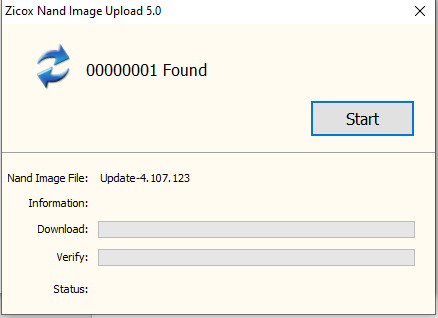 4)Дождаться загрузки и перезагрузки устройства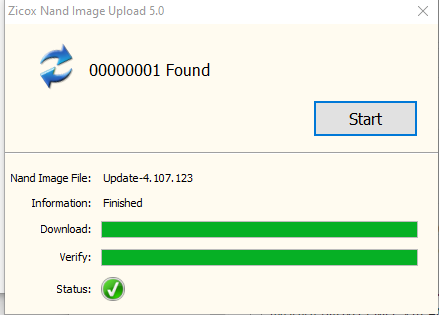 